State of Nevada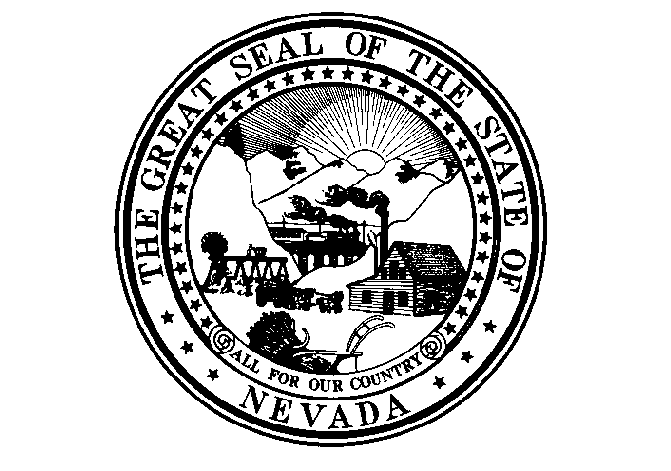 DEPARTMENT OF BUSINESS & INDUSTRYHousing Division1830 E College Parkway, Suite 200Carson City, NV  89706 (775) 687-2232Fax (775) 687-4040 LOW-INCOME HOUSING TRUST FUNDProject Set-up Report		_______________________________________________________________________________________________________________                                                                                                      	(Signature and Title)                                                                                                                           DateCheck appropriate box:  Original submission  RevisionProject Number:Type of Project: Acquisition only	 New Construction Moderate Rehab	 Rental Assistance Substantial Rehab	 Welfare Set-asideTrust Funds Requested for Project:$  Check box if project involves Tax-Credits  Check box if project involves Tax-CreditsProject InformationProject InformationProject InformationProject InformationStreet Address of Project                                                  City                               State                     ZipStreet Address of Project                                                  City                               State                     ZipStreet Address of Project                                                  City                               State                     ZipStreet Address of Project                                                  City                               State                     ZipLast Name of Owner or Name of organization                                                            First NameLast Name of Owner or Name of organization                                                            First NameLast Name of Owner or Name of organization                                                            First NameLast Name of Owner or Name of organization                                                            First NameMailing Address                                                              City                               State                     ZipMailing Address                                                              City                               State                     ZipMailing Address                                                              City                               State                     ZipMailing Address                                                              City                               State                     ZipPhone Number: Total Units in Project Prior to Assistance:      Estimated Units Upon Completion:  Total Trust Fund Units Upon Completion:  Estimated date of completion:Type of Ownership: (Check one box) Individual	 Publicly-owned Partnership	 Corporation	Tenure Type: (Check one box) Rental Homeownership First-time buyer Homeownership RehabilitationCensus Tract Match Information  MATCH FUNDS FOR NHDMatch Information  MATCH FUNDS FOR NHDMatch Information  MATCH FUNDS FOR NHDMatch Information  MATCH FUNDS FOR NHD	  Will not be using the funds as a match for any federal funds, release to the State.	  Will use funds to match State HOME funds (please indicate the project name, number and amount used as a match).	   	                                                                                                                                 $                              	   	                                                                                                                                 $                              	  Will use funds to match other federal funds (please indicate the federal fund, Administrating Agency and amount used as a match).	   	                                                                                                                                  $                             	                                                                                                                                                        $                             	  Will not be using the funds as a match for any federal funds, release to the State.	  Will use funds to match State HOME funds (please indicate the project name, number and amount used as a match).	   	                                                                                                                                 $                              	   	                                                                                                                                 $                              	  Will use funds to match other federal funds (please indicate the federal fund, Administrating Agency and amount used as a match).	   	                                                                                                                                  $                             	                                                                                                                                                        $                             	  Will not be using the funds as a match for any federal funds, release to the State.	  Will use funds to match State HOME funds (please indicate the project name, number and amount used as a match).	   	                                                                                                                                 $                              	   	                                                                                                                                 $                              	  Will use funds to match other federal funds (please indicate the federal fund, Administrating Agency and amount used as a match).	   	                                                                                                                                  $                             	                                                                                                                                                        $                             	  Will not be using the funds as a match for any federal funds, release to the State.	  Will use funds to match State HOME funds (please indicate the project name, number and amount used as a match).	   	                                                                                                                                 $                              	   	                                                                                                                                 $                              	  Will use funds to match other federal funds (please indicate the federal fund, Administrating Agency and amount used as a match).	   	                                                                                                                                  $                             	                                                                                                                                                        $                             